LABORATORY WORK №1Subject: «Number systems. Transfer numbers from one number system to another. Arithmetic in the number systems.»Purpose: To acquire the skills of operations in different number systems.There are many methods or techniques which can be used to convert numbers from one base to another. We'll demonstrate here the followingDecimal to Other Base SystemOther Base System to DecimalOther Base System to Non-DecimalShortcut method - Binary to OctalShortcut method - Octal to BinaryShortcut method - Binary to HexadecimalShortcut method - Hexadecimal to BinaryDecimal to Other Base SystemStepsStep 1 - Divide the decimal number to be converted by the value of the new base.Step 2 - Get the remainder from Step 1 as the rightmost digit (least significant digit) of new base number.Step 3 - Divide the quotient of the previous divide by the new base.Step 4 - Record the remainder from Step 3 as the next digit (to the left) of the new base number.Repeat Steps 3 and 4, getting remainders from right to left, until the quotient becomes zero in Step 3.The last remainder thus obtained will be the most significant digit (MSD) of the new base number.ExampleDecimal Number: 27310Calculating Binary Equivalent:                 546 : 2 = 273, Remainder 0                 273 : 2 = 136, Remainder 1                 136 : 2 =   68, Remainder 0                   68 : 2 =   34, Remainder 0                   34 : 2 =   17, Remainder 0              Binary Number 546(10) = 1000100010(2)                   17 : 2 =      8, Remainder 1                     8 : 2 =      4, Remainder 0                     4 : 2 =      2, Remainder 0                     2 : 2 =      1, Remainder 0Decimal Number: 27310 = Binary Number: 10001000102. Other base system to Decimal SystemStepsStep 1 - Determine the column (positional) value of each digit (this depends on the position of the digit and the base of the number system).Step 2 - Multiply the obtained column values (in Step 1) by the digits in the corresponding columns.Step 3 - Sum the products calculated in Step 2. The total is the equivalent value in decimal.ExampleBinary Number: 111012Calculating Decimal Equivalent:Binary Number: 111012 = Decimal Number: 2910 Other Base System to Non-Decimal SystemStepsStep 1 - Convert the original number to a decimal number (base 10).Step 2 - Convert the decimal number so obtained to the new base number.ExampleOctal Number: 258Calculating Binary Equivalent:Step 1: Convert to DecimalOctal Number: 258 = Decimal Number: 2110 Step 2: Convert Decimal to BinaryDecimal Number: 2110 = Binary Number: 101012 Octal Number: 258 = Binary Number: 101012 Shortcut method - Binary to OctalStepsStep 1 - Divide the binary digits into groups of three (starting from the right).Step 2 - Convert each group of three binary digits to one octal digit.ExampleBinary Number: 101012Calculating Octal Equivalent:Binary Number: 101012 = Octal Number: 258 Shortcut method - Octal to BinaryStepsStep 1 - Convert each octal digit to a 3 digit binary number (the octal digits may be treated as decimal for this conversion).Step 2 - Combine all the resulting binary groups (of 3 digits each) into a single binary number.ExampleOctal Number: 258Calculating Binary Equivalent:Octal Number: 258 = Binary Number: 101012 Shortcut method - Binary to HexadecimalStepsStep 1 - Divide the binary digits into groups of four (starting from the right).Step 2 - Convert each group of four binary digits to one hexadecimal symbol.ExampleBinary Number: 101012Calculating hexadecimal Equivalent:Binary Number: 101012 = Hexadecimal Number: 1516 Shortcut method - Hexadecimal to BinaryStepsStep 1 - Convert each hexadecimal digit to a 4 digit binary number (the hexadecimal digits may be treated as decimal for this conversion).Step 2 - Combine all the resulting binary groups (of 4 digits each) into a single binary number.ExampleHexadecimal Number: 1516Calculating Binary Equivalent:Hexadecimal Number: 1516 = Binary Number: 101012 
Translation of proper fractions of a decimal number system to another number system. To transfer the right to another decimal number system is necessary to multiply this fraction series on the basis of the system into which it is translated . This is multiplied by the fractional part only . Fraction in the new notation is written in the form of whole parts of the work, starting with the first . For example, the number 0322(10) to translate into other number system. Example0,322*2=0,644     0          0,322*8=2,576    2             0,322*16=5,152      50,644*2=1,288     1          0,576*8=4,608    4             0,152*16=2,432      20,288*2=0,576     0          0,608*8=4,864    4             0,432*16=9,912      90,576*2=1,152     1          0,864*8=6,912    6             0,912*16=14,592    F,0,152*2=0,304     0= =  =  .Tasks
Complete the tableAmdahl's lawIn computer architecture, Amdahl's law gives the theoretical speedup in latencyof the execution of a task at fixed workload that can be expected of a system whose resources are improved. It is named after computer scientist Gene Amdahl, and was presented at the AFIPS Spring Joint Computer Conference in 1967.Amdahl's law can be formulated the following way: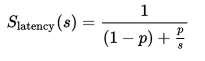 whereSlatency is the theoretical speedup in latency of the execution of the whole task;s is the speedup in latency of the execution of the part of the task that benefits from the improvement of the resources of the system;p is the percentage of the execution time of the whole task concerning the part that benefits from the improvement of the resources of the system before the improvement.Furthermore,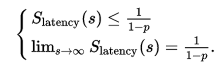 show that the theoretical speedup of the execution of the whole task increases with the improvement of the resources of the system and that regardless the magnitude of the improvement, the theoretical speedup is always limited by the part of the task that cannot benefit from the improvement.Amdahl's law is often used in parallel computing to predict the theoretical speedup when using multiple processors. For example, if a program needs 20 hours using a single processor core, and a particular part of the program which takes one hour to execute cannot be parallelized, while the remaining 19 hours (p = 0.95) of execution time can be parallelized, then regardless of how many processors are devoted to a parallelized execution of this program, the minimum execution time cannot be less than that critical one hour. Hence, the theoretical speedup is limited to at most 20 times (1/(1 − p) = 20). Example 1If 30% of the execution time may be the subject of a speedup, p will be 0.3; if the improvement makes the affected part twice faster, s will be 2. Amdahl's law states that the overall speedup of applying the improvement will be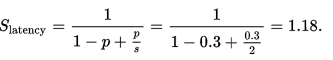 Example 2We are given a serial task which is split into four consecutive parts, whose percentages of execution time are p1 = 0.11, p2 = 0.18, p3 = 0.23, and p4 = 0.48 respectively. Then we are told that the 1st part is not sped up, so s1 = 1, while the 2nd part is sped up 5 times, so s2 = 5, the 3rd part is sped up 20 times, so s3 = 20, and the 4th part is sped up 1.6 times, so s4 = 1.6. By using Amdahl's law, the overall speedup is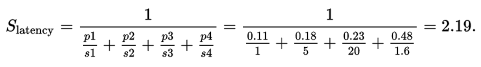 Notice how the 20 times and 5 times speedup on the 2nd and 3rd parts respectively don't have much effect on the overall speedup when the 4th part (48% of the execution time) is sped up only 1.6 times.StepBinary NumberDecimal NumberStep 1111012((1 x 24) + (1 x 23) + (1 x 22) + (0 x 21) + (1 x 20))10Step 2111012(16 + 8 + 4 + 0 + 1)10Step 31110122910StepOctal NumberDecimal NumberStep 1258((2 x 81) + (5 x 80))10Step 2258(16 + 5 )10Step 32582110StepOperationResult RemainderStep 121 / 2101Step 210 / 250Step 35 / 221Step 42 / 210Step 51 / 201StepBinary NumberOctal NumberStep 1101012010 101Step 210101228 58Step 3101012258StepOctal NumberBinary NumberStep 1258210 510Step 22580102 1012Step 32580101012StepBinary NumberHexadecimal NumberStep 11010120001 0101Step 2101012110 510Step 31010121516StepHexadecimal NumberBinary NumberStep 11516110 510Step 2151600012 01012Step 31516000101012Variant Decimal numberBinary NumberOctal NumberHexadecimal Number1358.951110110101115471164A2634.6721101111010101247227AC3582.02336431F6E310001111010104369.0254100001111101464144D615468.15511010001011573452D4A6654.2761100001010101663265AD7286.5271011111101011727471D8E8492.02581111011001101837584C619417.75911001110101197379952F10744.6710110110101010110267104D67